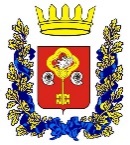 АДМИНИСТРАЦИЯ МУНИЦИПАЛЬНОГО ОБРАЗОВАНИЯАКБУЛАКСКИЙ РАЙОН ОРЕНБУРГСКОЙ ОБЛАСТИП О С Т А Н О В Л Е Н И Е05.04.2022                                                                                                     №224-пп. АкбулакОб утверждении Методики прогнозирования поступлений доходов в бюджет, в отношении которых администрация муниципального образования Акбулакский район и финансовый отдел администрации Акбулакского района являются главными администраторами доходовВ соответствии с п. 1 статьи 160.1 Бюджетного Кодекса Российской Федерации, постановлением Правительства РФ от 23.06.2016 года № 574 «Об общих требованиях к методике прогнозирования поступлений доходов в бюджеты бюджетной системы Российской Федерации», в целях реализации полномочий главного администратора доходов бюджета муниципального образования Акбулакский район Оренбургской области в части прогнозирования доходов, администрируемых администрацией Акбулакского района, постановлением администрации муниципального образования Акбулакский район Оренбургской области от 23.12.2021 
№ 993-п «Об утверждении перечня главных администраторов  доходов  бюджета муниципального образования Акбулакский район», администрация муниципального образования Акбулакский район п о с т а н о в л я е т :Утвердить методику прогнозирования поступлений доходов в бюджет Акбулакского района Оренбургской области, бюджетные полномочия главных администраторов по которым осуществляет Администрация муниципального образования Акбулакский район и финансовый отдел администрации Акбулакского района согласно приложению.Контроль за исполнением настоящего постановления возложить на начальника финансового отдела Ларюшину Э.А.Постановление вступает в силу со дня подписания.Глава муниципального образования                                              В.В.Пирогов                                                          [МЕСТО ДЛЯ ПОДПИСИ]Разослано: Ларюшиной Э.А, Ягофаровой Р.Р, Коцкой О.А, Гусевой О.В, Селезеню В.Н, Рогозной Н.А, Пташкиной М.В, главам сельпоссоветов, райпрокурору, юридическому отделу, орготделу, в аппарат Губернатора и Правительства области, в дело.                                                                         Приложение №1                                                                         к постановлению администрации                                                                         муниципального образования                                                                         от ________   № __________ Методикапрогнозирования поступлений доходов в бюджет муниципального образования Акбулакский район Оренбургской области, бюджетные полномочия главных администраторов по которым осуществляет администрация муниципального образования Акбулакский район и финансовый отдел администрации Акбулакского района       	1. Настоящая методика прогнозирования поступлений доходов в бюджет муниципального образования Акбулакский район Оренбургской области, администрируемых администрацией муниципального образования Акбулакский район и  финансовым отделом администрации Акбулакского района (далее – администрация), разработана на основании статьи 160.1 Бюджетного кодекса Российской Федерации и  постановления Правительства Российской Федерации от 23 июня 2016 года № 574 «Об общих требованиях к методике прогнозирования поступлений доходов в бюджеты бюджетной системы Российской Федерации» в целях реализации администрацией полномочий главных администраторов доходов бюджета муниципального образования в части прогнозирования поступлений по закрепленным за ним доходам на текущий финансовый год, очередной финансовый год и плановый период.      	2. Прогнозирование осуществляется в соответствии с Порядком формирования и применения кодов бюджетной классификации Российской Федерации, их структуре и принципах назначения, утверждаемым Министерством финансов Российской Федерации, в разрезе видов доходных источников, закрепленных за администрацией постановлением администрации муниципального образования Акбулакский район Оренбургской области.3 Прогнозирование доходов может осуществляться следующими методами или комбинациями методов:а) прямой расчет, основанный на непосредственном использовании прогнозных значений объемных и стоимостных показателей, уровней ставок и других показателей, определяющих прогнозный объем поступлений прогнозируемого вида доходов;б) усреднение - расчет на основании усреднения годовых объемов доходов бюджетов бюджетной системы Российской Федерации не менее чем за 3 года или за весь период поступления соответствующего вида доходов в случае, если он не превышает 3 года;в) индексация - расчет с применением индекса потребительских цен или другого коэффициента, характеризующего динамику прогнозируемого вида доходов бюджетов бюджетной системы Российской Федерации;г) экстраполяция - расчет, осуществляемый на основании имеющихся данных о тенденциях изменения поступлений в предшествующие периоды;       	д) иной способ.4. Методика прогнозирования предусматривает использование при расчете прогнозного объема поступлений доходов оценки ожидаемых результатов работы по взысканию дебиторской задолженности по доходам, а также влияния на объем поступлений доходов отдельных решений Президента Российской Федерации, Правительства Российской Федерации, Правительства области, местной администрации.5. Методика прогнозирования разрабатывается на основе единых подходов к прогнозированию поступлений доходов в текущем финансовом году, очередном финансовом году и плановом периоде.В течении текущего финансового года расчет прогноза осуществляется исходя из фактического объема поступлений доходов посредством корректировки утвержденного прогноза поступления доходов по каждому доходному источнику на сумму превышения (уменьшения) фактического объема их поступления.При расчете прогнозируемого объема поступлений доходов в соответствии с настоящей Методикой не учитываются фактические поступления, имеющие несистемный, разовый характер.Методика прогнозирования поступлений доходов в бюджет муниципального образования Акбулакский район Оренбургской области, бюджетные полномочия главных администраторов по которым осуществляет администрация муниципального образования Акбулакский район и финансовый отдел администрации Акбулакского района--------------------------------<1> Код бюджетной классификации доходов без пробелов и кода главы главного администратора доходов бюджета.<2> Характеристика метода расчета прогнозного объема поступлений (определяемая в соответствии с подпунктом "в" пункта 3 общих требований к методике прогнозирования поступлений доходов в бюджеты бюджетной системы Российской Федерации, утвержденных постановлением Правительства Российской Федерации от 23 июня 2016 г. N 574 "Об общих требованиях к методике прогнозирования поступлений доходов в бюджеты бюджетной системы Российской Федерации").<3> Формула расчета прогнозируемого объема поступлений (при наличии).<4> Описание фактического алгоритма расчета прогнозируемого объема поступлений (обязательно - в случае отсутствия формулы расчета, по решению главного администратора доходов - в случае наличия формулы расчета).<5> Описание всех показателей, используемых для расчета прогнозного объема поступлений, с указанием алгоритма определения значения (источника данных) для каждого из соответствующих показателей.Приложение №2к постановлению администрациимуниципального образованияот ________   № __________ N п/пКод главного администратора доходовНаименование главного администратора доходовКБК <1>Наименование КБК доходовНаименование метода расчета <2>Формула расчета <3>Алгоритм расчета <4>Описание показателей <5>1700Администрация муниципального образования Акбулакский район 10807150011000110Государственная пошлина за выдачу разрешения на установку рекламной конструкции Не прогнозируютсяРасчет прогнозного объема поступлений не планируется в связи с несистематичностью и непредсказуемостью их образованияНе прогнозируются2700Администрация муниципального образования Акбулакский район 11105013050000120Доходы, получаемые в виде арендной платы за земельные участки, государственная собственность на которые не разграничена и которые расположены в границах сельских поселений и межселенных территорий муниципальных районов, а также средства от продажи права на заключение договоров аренды указанных земельных участковМетод прямого расчетаАп= ∑(Si*Сi)+/-FРасчет осуществляется на основании данных о размере площади сдаваемой в аренду и ставок арендной платы на текущий и плановый период согласно заключенным договорам арендыАп – прогнозируемая величина доходов от арендной платы за земельные участки, государственная собственность на которые не разграничена;Si  - площадь земельных участков по i договору аренды;Сi – ставка арендной платы за по i договору аренды;F- корректирующая сумма поступлений, учитывающая изменение законодательства.Расчет ожидаемого поступления текущего года производится путем суммирования данных о фактических поступлениях доходов за истекшие месяцы текущего финансового года и доходов, подлежащих перечислению в бюджет в оставшиеся месяцы текущего финансового года, по действующим договорам аренды земельных участков.3700Администрация муниципального образования Акбулакский район 11105025050000120Доходы, получаемые в виде арендной платы, а также средства от продажи права на заключение договоров аренды за земли, находящиеся в собственности муниципальных районов (за исключением земельных участков муниципальных бюджетных и автономных учреждений)Метод прямого расчетаАп= ∑(Si*Сi)+/-FРасчет осуществляется на основании данных о размере площади сдаваемой в аренду и ставок арендной платы на текущий и плановый период согласно заключенным договорам арендыАп – прогнозируемая величина доходов от арендной платы за земельные участки, государственная собственность на которые не разграничена;Si  - площадь земельных участков по i договору аренды;Сi – ставка арендной платы за по i договору аренды;F- корректирующая сумма поступлений, учитывающая изменение законодательства.Расчет ожидаемого поступления текущего года производится путем суммирования данных о фактических поступлениях доходов за истекшие месяцы текущего финансового года и доходов, подлежащих перечислению в бюджет в оставшиеся месяцы текущего финансового года, по действующим договорам аренды земельных участков.4700Администрация муниципального образования Акбулакский район 11105035050000120Доходы от сдачи в аренду имущества, находящегося в оперативном управлении органов управления муниципальных районов и созданных ими учреждений (за исключением имущества муниципальных бюджетных и автономных учреждений)Не прогнозируютсяРасчет прогнозного объема поступлений не планируется в связи с несистематичностью и непредсказуемостью их образования5700Администрация муниципального образования Акбулакский район 11105325050000120Плата по соглашениям об установлении сервитута, заключенным органами местного самоуправления муниципальных районов, государственными или муниципальными предприятиями либо государственными или муниципальными учреждениями в отношении земельных участков, находящихся в собственности муниципальных районов)Не прогнозируютсяРасчет прогнозного объема поступлений не планируется в связи с несистематичностью и непредсказуемостью их образования6700Администрация муниципального образования Акбулакский район 11105410050000120Плата за публичный сервитут, предусмотренная решением уполномоченного органа об установлении публичного сервитута в отношении земельных участков, государственная собственность на которые не разграничена и которые расположены в границах сельских поселений и межселенных территорий муниципальных районов и не Не прогнозируютсяРасчет прогнозного объема поступлений не планируется в связи с несистематичностью и непредсказуемостью их образованияпредоставлены гражданам или юридическим лицам (за исключением органов государственной власти (государственных органов), органов местного самоуправления (муниципальных органов), органов управления государственными внебюджетными фондами и казенных учреждений)7700Администрация муниципального образования Акбулакский район 11107015050000120Доходы от перечисления части прибыли, остающейся после уплаты налогов и иных обязательных платежей муниципальных унитарных предприятий, созданных муниципальными районамиНе прогнозируютсяРасчет прогнозного объема поступлений не планируется в связи с несистематичностью и непредсказуемостью их образования8700Администрация муниципального образования Акбулакский район11109045050000120Прочие поступления от использования имущества, находящегося в собственности муниципальных районов (за исключением имущества муниципальных бюджетных и автономных учреждений, а также имущества муниципальных унитарныхМетод прямого расчетаАп= ∑(Si*Сi*Кj * Кс)+/-FРасчет осуществляется на основании данных о размере площади предоставленной по договорам социального найма и значений коэффициентов на текущий год и плановый период согласно заключенным договорам социального наймаАп – прогнозируемая величина доходов от использования имущества;Si  - площадь объекта недвижимого имущества по i договору социального найма;Сi – базовый размер платы за пользование жилым помещением за 1 кв. м. в год по i договору социального найма;Кi – коэффициент, характеризующий качество и благоустройство жилого помещения по i договору социального найма;Кс – коэффициент соответствия платы за наем жилого помещения по i договору социального найма;F- корректирующая сумма поступлений, учитывающая изменение законодательства.Расчет ожидаемого поступления текущегопредприятий, в том числе казенных)года производится путем суммирования данных о фактических поступлениях доходов за истекшие месяцы текущего финансового года и доходов, подлежащих перечислению в бюджет в оставшиеся месяцы текущего финансового года, по действующим договорам социального найма.9700Администрация муниципального образования Акбулакский район 11109080050000120Плата поступившая в рамках договора за предоставление права на размещение и эксплуатацию нестационарного торгового объекта, установку и эксплуатацию рекламных конструкций на землях или земельных участках, находящихся в собственности муниципальных районов, и на землях или земельных участках, государственная собственность на которые не разграниченаМетод прямого расчетаАп= ∑Сi+/-FРасчет осуществляется на основании данных о размере площади сдаваемой в аренду и ставок арендной платы на текущий и плановый период согласно заключенным договорам арендыАп – прогнозируемая величина доходов, поступившая за предоставление прав на размещение и эксплуатацию нестационарного торгового объекта, установку и эксплуатацию рекламных конструкций;Сi  - цена продажи права на размещение объекта по i договору;F- корректирующая сумма поступлений, учитывающая изменение законодательства.Расчет ожидаемого поступления текущего года производится путем суммирования данных о фактических поступлениях доходов за истекшие месяцы текущего финансового года и доходов, подлежащих перечислению в бюджет в оставшиеся месяцы текущего финансового года, по действующим договорам на размещение объекта.10700Администрация муниципального образования Акбулакский район 11101995050000130Прочие доходы от оказания платных услуг (работ) получателями средств бюджетов муниципальных районов Не прогнозируютсяРасчет прогнозного объема поступлений не планируется в связи с несистематичностью и непредсказуемостью их образования11700Администрация муниципального образования Акбулакский район 11102995050000130Прочие доходы от компенсации затрат бюджетов муниципальных районовНе прогнозируютсяРасчет прогнозного объема поступлений не планируется в связи с несистематичностью и непредсказуемостью их образования14700Администрация муниципального образования Акбулакский район 11402053050000440Доходы от реализации иного имущества, находящегося в собственности муниципальных районов (за исключением имущества муниципальных бюджетных и автономных учреждений, а также имущества муниципальных унитарных предприятий, в том числе казенных), в части реализации материальных запасов по указанному имуществуНе прогнозируютсяРасчет прогнозного объема поступлений не планируется в связи с несистематичностью и непредсказуемостью их образования15700Администрация муниципального образования Акбулакский район 11406013050000430Доходы от продажи земельных участков, государственная собственность на которые не разграничена и которые расположены в границах сельских поселений и межселенных территорий муниципальных районовУсредненный метод расчета Дпп = (Д1ф + Д2ф + До)/3 +/- FОпределение прогнозного объема доходов осуществляется на основании усреднения годовых объемов за три года. Расчет производится путем суммирования доходов за три года и деления количества на количество летДпп – прогнозируемая сумма доходов от продажи земельных участков;Д1ф, Д2ф – фактическая сумма доходов за два отчетных года предшествующих текущему;До – ожидаемая сумма поступлений текущего года, определяемая исходя из фактического поступления доходов на дату прогнозирования.Расчет ожидаемого поступления текущего года производится путем суммирования данных о фактических поступлениях доходов за истекшие месяцы текущего финансового года и доходов, подлежащих перечислению в бюджет в оставшиеся месяцы текущего финансового года.F- корректирующая сумма поступлений.16700Администрация муниципального образования Акбулакский район 11406025050000430Доходы от продажи земельных участков, находящихся в собственности муниципальных районов (за исключением земельных участков муниципальных бюджетных и автономных учреждений)Не прогнозируютсяПоступления доходов носят разовый характер17700Администрация муниципального образования Акбулакский район 11406045050000430Доходы от продажи земельных участков, находящихся в собственности муниципальных районов, находящихся в пользовании бюджетных и автономных учрежденийНе прогнозируютсяПоступления доходов носят разовый характер18700Администрация муниципального образования Акбулакский район 11406313050000430Плата за увеличение площади земельных участков, находящихся в частной собственности, в результате перераспределения таких земельных участков и земель (или) земельных участков, государственная собственность на которые не разграничена и которые расположены в границах сельских поселений и межселенных территорий муниципальных районовИной метод расчета Дпп = До +/- FДоходы прогнозируются при наличии поступлений в текущем году. Доходы на очередной финансовый год и на плановый период признаются равными в сумме ожидаемых поступлений доходов текущего года.Дпп – прогнозируемая сумма поступлений;До – ожидаемая сумма поступлений текущего года, определяемая исходя из фактических поступлений за первое полугодие текущего года и поступлений за второе полугодие отчетного года;F- корректирующая сумма поступлений.19700Администрация муниципального образования Акбулакский район 11406325050000430Плата за увеличение площади земельных участков, находящихся в частной собственности, в результате перераспределения таких земельных участков и земельных участков, находящихся в собственности муниципальных районовНе прогнозируютсяПоступления доходов носят разовый характер20700Администрация муниципального образования Акбулакский район 11610123010000140Доходы от денежных взысканий (штрафов), поступающие в счет погашения задолженности, образовавшейся до 1 января 2020 года, подлежащие зачислению в бюджет муниципального образования по нормативам, действовавшим в 2019 годуНе прогнозируютсяПоступления доходов носят разовый характер21700Администрация муниципального образования Акбулакский район 11607090050000140Иные штрафы, неустойки, пени, уплаченные в соответствии с законом или договором в случае неисполнения или ненадлежащего исполнения обязательств перед муниципальным органом, (муниципальным казенным учреждением) муниципального районаНе прогнозируютсяПоступления доходов носят разовый характер22700Администрация муниципального образования  Акбулакский район 11701050050000180Невыясненные поступления, зачисляемые в бюджеты муниципальных районовНе прогнозируютсяПоступления доходов носят разовый характер23700Администрация муниципального образования Акбулакский район 11302995050000130Прочие доходы от компенсации затрат бюджетов муниципальных районовНе прогнозируютсяРасчет прогнозного объема поступлений не планируется в связи с несистематичностью и непредсказуемостью их образования24012Финансовый отдел администрация Акбулакский района 11302995050000130Прочие доходы от компенсации затрат бюджетов муниципальных районовНе прогнозируютсяРасчет прогнозного объема поступлений не планируется в связи с несистематичностью и непредсказуемостью их образования25012Финансовый отдел администрация Акбулакский района11701050050000180Невыясненные поступления, зачисляемые в бюджеты муниципальных районовНе прогнозируютсяРасчет прогнозного объема поступлений не планируется в связи с несистематичностью и непредсказуемостью их образования26012Финансовый отдел администрация Акбулакский район20705030050000150Прочие безвозмездные поступления в бюджеты муниципальных районов Не прогнозируютсяПоступления доходов носят разовый характер27012Финансовый отдел администрация Акбулакский район20240014050000150Межбюджетные трансферты, передаваемые бюджетам муниципальных районов из бюджетов поселений на осуществление части полномочий по решению вопросов местного значения в соответствии с заключенными соглашениямиИной метод расчетаДпп = РпрРасчет осуществляется на основании заключенных соглашений (планируемых к заключению) в объемерасходов соответствующего бюджета на осуществление части полномочий по решению вопросов местного значенияДпп – прогнозируемая сумма поступлений;Рпр – ожидаемая сумма расходов соответствующего бюджета на осуществление части полномочий по решению вопросов местного значения текущего года, определяемая исходя из фактических поступлений за первое полугодие текущего года и поступлений за второе полугодие отчетного года27012Финансовый отдел администрация Акбулакский района 21835118050000150Доходы бюджетов муниципальных районов от возврата остатков субвенций на осуществление первичного воинского учета органами местного самоуправления поселений, муниципальных и городских округов из бюджетов поселенийНе прогнозируютсяРасчет прогнозного объема поступлений не планируется в связи с несистематичностью и непредсказуемостью их образования28012Финансовый отдел администрация Акбулакский района21935118050000150Возврат остатков субвенций на осуществление первичного воинского учета органами местного самоуправления поселений, муниципальных и городских округов из бюджетов муниципальных районовНе прогнозируютсяРасчет прогнозного объема поступлений не планируется в связи с несистематичностью и непредсказуемостью их образования29012Финансовый отдел администрация Акбулакский района21960010050000150Возврат прочих остатков субсидий, субвенций и иных межбюджетных трансфертов, имеющих целевое назначение, прошлых лет из бюджетов городских округовНе прогнозируютсяРасчет прогнозного объема поступлений не планируется в связи с несистематичностью и непредсказуемостью их образования